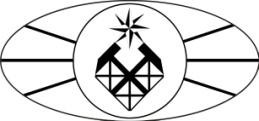 МИНОБРНАУКИ РОССИИФедеральное государственное бюджетное образовательное учреждение высшего образования«Российский государственный геологоразведочный университет имени Серго Орджоникидзе»(МГРИ-РГГРУ)Факультет Институт современных технологий геологической разведки горного и нефтегазового делаКафедра горного дела«Утверждаю»                                                                                              Директор института(Клочков Н.Н.)            «         » ___________ 2018 г.РАБОЧАЯ ПРОГРАММА УЧЕБНОЙ ДИСЦИПЛИНЫБ2.Б.07(Н)« НАУЧНО-ИССЛЕДОВАТЕЛЬСКАЯ РАБОТА»Специальность 21.05.04«Горное дело» специализации «Маркшейдерское дело»Формы обучения: очная, заочнаяОбщая трудоемкость освоения практики12 з.е. (432 ак. ч)	Курс	6Количество недель	-	Семестр	ВПромежуточная аттестацияЗачетМосква, 2018 г.ЦЕЛИ И ЗАДАЧИ ОСВОЕНИЯ ДИСЦИПЛИНЫЦелью научно-исследовательской работы специалиста является приобретение опыта в исследовании актуальной научной проблемы, расширение профессиональных знаний, полученных студентами в процессе обучения, и формирование практических навыков ведения самостоятельной научной работы в инновационных условиях.Научно-исследовательская работа студента под руководством научного руководителя – апробация знаний, полученных за период обучения в университете.Важной  целью  научно-исследовательской  работы  студента  является  приобщение его к научной среде и приобретение способности работать в коллективе.Основной целью научно-исследовательской работы студента является приобретение знаний для самостоятельного или в составе коллектива:выполнения теоретических и экспериментальных исследований;		- обработки полученных результатов с использованием современных компьютерных технологий;	- моделированияпроцессов и явлений, организация экспериментов с использованием современных средств анализа информации;	- составлению отчетов по научно- исследовательской работе.Задачами научно-исследовательской работы специалиста являются:формирование умения определять цель, задачи и составлять план исследования;формирование знаний и умений по овладению методами и методиками научного познания исходя из задач конкретного исследования;формирование умений использовать современные технологии сбора информации, обработки и интерпретации полученных экспериментальных и эмпирических данных, владение современными методами исследований;формирование готовности проектировать и реализовывать в образовательной практике новое содержание учебных программ, осуществлять инновационные образовательные технологии;формирование умения обрабатывать полученные результаты исследования, анализировать их и осмысливать;подбор необходимых материалов для выполнения итоговой квалификационной работы с привлечением современных информационных технологий;представление итогов выполненной работы;обеспечение готовности к профессиональному самосовершенствованию, развитию инновационного мышления и творческого потенциала, профессионального мастерства.МЕСТО ДИСЦИПЛИНЫ В СТРУКТУРЕ ООП ВПОДисциплина относится к циклу «Практики и научно-исследовательская работа». Для ее освоения необходимы знания, умения и компетенции, полученные студентами в результате изучения профессиональных дисциплин программы подготовки по специальности 21.05.04 «Горное дело» специализации «Маркшейдерское дело». Научно- исследовательская работа является неотъемлемой частью учебного процесса, а знания, полученные студентами необходимы для защиты выпускной квалификационной работы.В результате научно-исследовательской работы обучающийся должен:Знать:	современное состояние, теоретические работы и результаты экспериментов в избранной области исследований.Владеть: теоретическими и компьютерными методами исследований в этой области.Уметь:формулировать и решать задачи, возникающие в ходе научно-исследовательской деятельности и требующие углубленных профессиональных знаний, а также выбирать необходимые методы исследования, модифицировать существующие и разрабатывать новые методы исходя из задач конкретного исследования;обрабатывать полученные результаты, анализировать и осмысливать их с учетом имеющихся литературных данных;-вести библиографическую работу с привлечением современных информационных технологий;представлять итоги проделанной работы в виде отчетов, рефератов, статей, оформленных в соответствии с имеющимися требованиями, с привлечением современных средств редактирования и печати.КОМПЕТЕНЦИИ ОБУЧАЮЩЕГОСЯ, ФОРМИРУЕМЫЕ В РЕЗУЛЬТАТЕ ОСВОЕНИЯ ДИСЦИПЛИНЫВ процессе освоения данной дисциплины студент формирует следующие профессиональные (при наличии) и профессионально-специальные компетенции при освоении ООП ВПО, реализующей ФГОС ВПО.Профессиональные и профессионально-специализированные компетенцииВ	результате	освоения	дисциплины	обучающийся	должен демонстрировать следующие результаты образования:СРУКТУРА И СОДЕРЖАНИЕ ДИСЦИПЛИНЫОбщая трудоемкость дисциплины «Научно-исследовательская работа» составляет 6 зачетных единицы (440 часов, из них аудиторных 4 часа).Содержание разделов дисциплиныРабота студента состоит из следующих этапов:этап – составление индивидуального плана проведения научно- исследовательской работы совместно с научным руководителем и изучение научно- технической литературы.Студент совместно с руководителем составляет план проведения работ и утверждает его у своего научного руководителя. Также на этом этапе формулируются цель и задачи экспериментального исследования.этап     –      подготовка      к      проведению      научного      исследования.  Для подготовки к проведению научного исследования студенту необходимо изучить:методы исследования и проведения экспериментальных работ; правила эксплуатации исследовательского оборудования; методы анализа и обработки экспериментальных данных; физические и математические модели процессов и явлений, относящихся к исследуемому объекту;	- информационные технологии в научных исследованиях, программные продукты, относящиеся к профессиональной сфере;требования к оформлению научно-технической документации; порядок внедрения результатов научных исследований и разработок.На этом же этапе студент разрабатывает методику проведения эксперимента. Результат: методика проведения исследования.этап – проведение экспериментального исследования. На данном этапе студент проводит экспериментальное исследование. Результат: числовые данные экспериментальных исследований.этап – обработка и анализ полученных результатов. На данном этапе студент проводит статистическую обработку экспериментальных данных, делает выводы об их достоверности, проводит их анализ, проверяет адекватность математической модели. Результат: выводы по результатам исследования.этап – оформление отчета о научно-исследовательской работе и его защита.АТТЕСТАЦИЯ ПО НАУЧНО-ИССЛЕДОВАТЕЛЬСКОЙ РАБОТЕСроки сдачи и защиты отчета по научно-исследовательской работе устанавливаются кафедрой в соответствии с календарным планом. Защита может быть проведена  в  форме  индивидуального  собеседования  с  руководителем		работы		или в форме выступления на методическом семинаре кафедры. При защите	работы	студент докладывает	о	ее	результатах,	отвечает	на	поставленные	вопросы,	высказывает собственные выводы и предложения.По итогам защиты научно-исследовательской работы студент получает дифференцированный зачет (или оценку), который заносится в ведомость и зачетную книжку.К отчетным документам относятся:Отзыв о прохождении научно-исследовательской работы студента,составленный руководителем (отзыв составляется по решению кафедры). Для написания отзыва используются данные наблюдений за научно-исследовательской деятельностью студента, результаты выполнения заданий, отчет о проведенной работе.Отчет о прохождении научно-исследовательской работы, оформленный в соответствии с установленными требованиями.Текст отчета должен включать следующие основные структурные элементы:Титульный лист.Индивидуальный план научно-исследовательской работы.Введение, в котором указываются:цель, задачи, место, дата начала и продолжительность работы;перечень основных работ и заданий, выполненных в процессе практики.Основная часть, содержащая:методику проведения эксперимента;математическую (статистическую) обработку результатов;оценку точности и достоверности данных;проверку адекватности модели;анализ полученных результатов;анализ научной новизны и практической значимости результатов;обоснование необходимости проведения дополнительных исследований.Заключение, включающее:описание навыков и умений, приобретенных в процессе работы;анализ возможности внедрения результатов исследования, их использования для разработки нового или усовершенствованного продукта или технологии;сведения о возможности патентования и участия в научных конкурсах, инновационных проектах, грантах;апробации результатов исследования на конференциях, семинарах и т.п. Структура отчета может быть изменена по согласованию с руководителем.Список использованных источников.УЧЕБНО-МЕТОДИЧЕСКОЕ ОБЕСПЕЧЕНИЕ САМОСТОЯТЕЛЬНОЙ РАБОТЫ СТУДЕНТОВ ПРИ ВЫПОЛНЕНИИ НАУЧНО-ИССЛЕДОВАТЕЛЬСКОЙ РАБОТЫУчебно-методическим обеспечением научно-исследовательской работы является основная и дополнительная литература, рекомендуемая при изучении дисциплин профессионального цикла и другие материалы, используемые в профессиональной деятельности предприятий и их подразделений, где студенты проходят научно- исследовательские	практики, техническая документация, а также пакеты специализированных прикладных программ, рекомендованных руководителями от вуза или предприятия.Основная литература:Чекалин С.И. Основы картографии, топографии и инженерной геодезии:Учеб. пособие для вузов / РГГРУ.- М.: Академический проект, 2013, 2009.  – 393 с.Измайлов Р.Б., Курченко Л.А. Учебно-методическое пособие по геодезии.Нивелирование.- М.: МИИГАиК, 2013 http://library.miigaik.ruПоклад Г.Г. Геодезия: Учеб пособие для вузов. - 3 изд., перераб. и доп. - М.: Академический Проект; Парадигма, 2011. - 538 с.:ил. (Фундаментальный учебник)Современные системы картографии: Учебное пособие /Прозорова Г.В. - 2011, 140 с. ЭБС ЛаньЯмбаев Х.К. Геодезическое инструментоведение: Учебник для вузов.- М., 2011. – 583 с. Гриф УМОБерлянт А.М. Картография: Учебник для бакалавров и магистров, 2011.- 464 с. Гриф УМО ЭБС КДУТрофимов В.Т., Красилова Н.С. Инженерно-геологические карты: Учеб. пособие. –М.: КДУ, 2011. - 384 с. Гриф УМО ЭБС КДУГеодезия и маркшейдерия: Учебник для вузов/ под ред. В.Н.Попова, В.А.Букринского.М.: Горная книга; МГГУ, 2010.- 453 с. Гриф МОГравиметрия и геодезия /Отв. ред. Б.В. Бровар. - М.: Научный мир, 2010. - 572 с.Географическое картографирование: Карты природы: Учебное пособие/Е.А.Божалина, Л.Г.Емельянова и др.- М.: КДУ, 2010.-316 с. Гриф УМО ЭБС КДУМагницкий В.А. Избранные труды: в 2 т. /В.А. Магницкий; Науч. совет Программы фундаментальных исследований Президиума РАН; Ин-т физики Землиим. О.Ю. Шмидта РАН. – М.: Наука, 2009. – Т.1: Гравиметрия, геодезия и теория фигуры Земли, 2009. – 369 с.; Т.2: Физика Земли, 2009. – 374 с.Измайлов Р.Б., Вихорев В.Б. Геодезические разбивочные работы.- М.: МИИГАиК, 2008. http://library.miigaik.ruЛурье И.К. Геоинформационное картографирование. Методы геоинформатики ицифровой обработки космических снимков.- М., 2008. Гриф УМО ЭБС КДУ 2010 гДементьев В.Е. Современная геодезическая техника и ее применение: Учеб. пособие для вузов.- М.: Академический Проект, 2008.- 591 с.Поклад Г.Г. Геодезия: Учеб. пособие для вузов. - 2 изд. - М.: Академический Проект, 2008. - 592 с.: ил.Попов В.Н., Чекалин С.И. Геодезия: Учебник для вузов.- М., 2007.Условные знаки для топографических планов масштабов 1:5000, 1:2000, 1:1000, 1:500 http://standartgost.ru/g/pkey-14293850682Дополнительная литература:Практикум по высшей геодезии (вычислительные работы): Учеб. пособие для вузов.- М., 2007.Маркшейдерская энциклопедия /Гл. ред. Л.А.Пучков.- М.: Мир горной книги, 2006.– 605 с.Куштин И.Ф. Геодезия: обработка результатов измерений: Учебное пособие. - М.: Ростовн/Д: МарТ, 2006. - 288 с.:ил. (Учебный курс)Макаров А.Б. Геодезия: Учеб.пособие для студентов 1 курса дневного, заочного и дистанционного обучения. - М.: РГГРУ. - Ч. 1: Топографическая карта. - 2004. - 50 с.Современные проблемы геомеханики, геотехнологии, маркшейдерского дела и геодезии. - 2004. - 273 с.Маркшейдерия: Учебник для вузов / М.Е.Певзнер, В.Н. Попов, В.А.Букринский.-М., 2003. Гриф МОБерлянт А.М. Картография: учебник для вузов.- М.: Аспект Пресс, 2002.- 336 с. Гриф.Инженерная геодезия /Под. ред. Д.Ш.Михелева.- М., 2000 Гриф МОМашимов М.М. Геодезия. Теоретическая геодезия: Справочное пособие /Под ред. В. П. Савиных, В.Р. Ященко. - М.: Недра, 1991. - 268 с.:ил.Инструкция по нивелированию I, II, III, IV классов. М.: ЦНИИГАиК, 1990.Борщ-Компониец В.И. Геодезия. Маркшейдерское дело: Учебник для вузов.- М., 1989. Гриф.Борщ-Компониец В.И. Основы геодезии и маркшейдерского дела.- М., 1988. Гриф.Геодезия и фотограмметрия в горном деле: медвуз. науч. темат. сб./ отв ред.М.А.Блюмин.- Свердловск: Свердловский горный институт, 1988.- 80 с.Маслов А.В. и др.Геодезия.: Учебник.-Изд. 6-е,пер. и доп.-М, 1986..Борщ-Компониец В.И., Навитный А.М., Кныш Г.М. Маркшейдерское дело: Учебник.- М., 1985.Борщ-Компониец В.И. Геодезия, основы аэрофотосъемки и маркшейдерского дела: Учебник для вузов.- М., 1984. Гриф.Инструкция по топографической съѐмке в масштабах 1:5000, 1:2000, 1:1000 и 1:500. ГКИНП-02-033-82. -М.: Недра, 1982. http://ohranatruda.ru/ot_biblio/normativ/data_normativ/53/53294/Селиханович В.Г., и др. Практикум по геодезии.Уч. пособие.- М, 1978.Инструкция по топографической съемке в масштабах 1:5000, 1:2000, 1:1000, 1:500. М.: Недра, 1973.Практикум по геодезии /под редакцией Бакановой В.В.- М.: , 1973.Условные знаки для топографических планов масштабов 1:5000, 1:2000, 1:1000, 1:500. – М, 1957.Федеральный закон от 26.12.1995 N 209-ФЗ (ред. от 06.04.2015) "О геодезии и картографии" http://www.consultant.ru/document/cons_doc_LAW_8782/Базы данных, информационно-справочные и поисковые системы, Интернет-ресурсы:Открытая база ГОСТов http://standartgost.ruИнформационный портал Охрана труда в России http://ohranatruda.ruОфициальный сайт компании КонсультантПлюс http://www.consultant.ruГеопрофи http://www.geoprofi.ru научно-технический журнал по геодезии, картографии и навигации (технологии производства геодезических, картографических и фотограмметрических работ; нормативно-правовое обеспечение геодезической и картографической деятельности при строительстве и инженерных изысканиях, градостроительных и кадастровых работах, разведке и эксплуатации месторождений и других видах работ)	«Геодезия и картография» - научный журнал, архив. http://journal.cgkipd.ru/archiveИзвестия ВУЗов «Геодезия и аэрофотосъемка» - научный журнал МИИГАиК,Москва http://journal.miigaik.ru – архив журнала 1990-2014 гг.портал «геология и геодезия» (категории геодезия, кадастровое дело) http://geologinfo.ru, геологическая библиотека GeoKniga http://www.geokniga.orgФедеральный портал «Российское образование» www.edu.ruЕдиное окно доступа к информационным ресурсам http://window.edu.ruПолнотекстовая электронная библиотека учебных и учебно-методических материалов http://window.edu.ru/window/libraryпортал фонд знаний «Ломоносов» http://lomonosov-fund.ru Проект "Исследование Солнечной системы" (астрономия, космогония, теория планет) http://galspace.spb.ruhttp://география-земли.рф/атмосфера-земли.html - География Земли. РФ-географический интернет-порталwww.eLibrary.ru - Научная электронная библиотека (доступ к полным текстам ряда научных журналов с 2007 по 2009 г.)Polpred.com Обзор СМИ. База данных с рубрикатором: 53 отрасли / 600 источников /9 федеральных округов РФ / 235 стран и территорий. Аналитика по странам и отраслям.Периодические издания:Маркшейдерский вестник: научно-технический и производственный журнал /Союзмаркшейдеров России; Союз золотопромышленников, ГИПРОЦВЕТМЕТ. - М., 2000-2015 г.г.Маркшейдерия и недропользование: научно-технический и производственный журнал4. /Геомар Недра. - М., 2000-2015 г.г.Инженерные изыскания /Ин-т геотехники и инженерных изысканий в строительстве (ИГИИС).- М., 2000 - 2015 г.г.Геоинформатика: отраслевой журнал /Государственный научный центр РФ ВНИИгеосистем. - М., 2000 - 2015 г.г.Известия вузов. Геология и разведка: Научно-методический журнал /М-во образования и науки РФ; МГРИ-РГГРУ. – М., 1958 – 2015 гг.Инженерная геология /Ин-т геотехники и инженерных изысканий в строительстве (ИГИИС). - М., 2000 - 2015 г.г.Горное дело: реферативный журнал /РАН, ВИНИТИ РАН.- М., 2010 – 2014 г.г.МАТЕРИАЛЬНО-ТЕХНИЧЕСКОЕ ОБЕСПЕЧЕНИЕ ПО КАФЕДРЕ ГОРНОГО ДЕЛАКафедра Горного дела располагает лабораторией «Физики горных пород», которая является учебным и научно-техническим центром университета по комплексному изучению свойств горных пород. В состав оборудования лабораторией входят: электронные весы; технические высокоточные весы с разновесами; электронагреватель для парафина; набор сит и пикнометров; гидравлический пресс П-50; гидравлический пресс ПНД 30-400 с ручным насосом Н2.63.2Р; цифровой тензометрический мост (ЦТМ- 5); ультразвуковые приборы УКБ-1М и УК-10 ПМС; прибор для определения крепости пород (ПОК); станок для определения абразивности пород (УСС); установка для определения твердости пород (ЖГП-3); дробилка горных пород (ДГЩ 100х60), телевизор с видеоприставкой; наборы стандартных и расходуемых образцов горных пород для проведения исследований и экспериментов. На кафедре имеется компьютерный класс, где можно выполнить первичную обработку полученных результатов.Кафедра Горного дела имеет с производственными организациями Научно- Образовательный Центр «Приоритетные исследования в области прикладной геологии, горного дела и рационального природопользования» (создан в соответствии с соглашением от 19.01.2009 г. между Федеральным государственным унитарным предприятием «Центркварц» и Российского государственного геологоразведочного университета имени Серго Орджоникидзе, к которому в последующем присоединилось ООО «Геологоразведка»), где организована возможность проводить научно- исследовательскую и учебную деятельность студентов по специальности 21.05.04«Горное дело» специализации «Маркшейдерское дело» на материальной базе данных предприятий.ФОРМЫ КОНТРОЛЯ И АТТЕСТАЦИИ СТУДЕНТА ПО ИТОГАМ ПРАКТИКИИтоги работы студентов по научно-исследовательской работе оцениваются на защите отчета индивидуально по пятибалльной шкале с учетом равновесных показателей: отзыв руководителя; содержание отчета; качество публикаций (при наличии); качество выступления или презентации; ответы на вопросы.Оценка по научно-исследовательской работе приравнивается к оценкам по теоретическому обучению и учитывается при подведении итогов общей успеваемости студентов.Программа составлена в соответствии с требованиями ФГОС ВПО для обучающихся по специальности 21.05.04 «Горное дело», специализация«Маркшейдерское дело».Коды компетенцийНазвание компетенцииКраткое содержание компетенции123ПКПРОФЕССИОНАЛЬНЫЕ КОМПЕТЕНЦИИПРОФЕССИОНАЛЬНЫЕ КОМПЕТЕНЦИИОбщепрофессиональная деятельность:Общепрофессиональная деятельность:Общепрофессиональная деятельность:ПК-1Готовность с естественно- научных позиций оценить строение, химический иминеральный состав земной коры, морфологические особенности и генетические типы месторождений твердых полезных ископаемых при решении задач по рациональному и комплексному освоению георесурсного потенциала недрУметь оценить с естественно-научных позиций строение, химический и минеральный состав земной коры, морфологические особенности и генетические типы месторождений твердых полезных ископаемых при решении задач по рациональному и комплексному освоению георесурсного потенциала недрПК-2Готовность использовать научные законы и методы при геолого- промышленной оценкеместорождений твердых полезных ископаемых и горных отводовУметь использовать научные законы и методы при геолого-промышленной оценке месторождений твердых полезных ископаемых и горных отводовПК-3Готовность использовать научные законы и методы при оценке состояния окружающей среды вУметь использовать научные законы и методы при оценке состоянияокружающей среды в сфересфере функционирования производств по эксплуатационной разведке, добыче и переработке твердых полезных ископаемых, а также при строительстве и эксплуатации подземных объектовфункционирования производств по эксплуатационной разведке, добыче и переработке твердых полезных ископаемых, а также при строительстве и эксплуатации подземных объектовПК-4Пользование компьютером как средством управления иобработки информационных массивовДемонстрировать пользование компьютером как средством управления и обработкиинформационных массивовПК-5Способность выбирать и (или) разрабатывать обеспечение интегрированных технологических систем эксплуатационной разведки,добычи и переработки твердых полезных ископаемых, а также предприятий по строительству и эксплуатации подземных объектов техническими средствами с высоким уровнем автоматизации управленияУметь выбирать и (или) разрабатывать обеспечение интегрированных технологических систем эксплуатационной разведки, добычи и переработки твердых полезных ископаемых, а также предприятий по строительству и эксплуатации подземных объектов техническими средствами с высоким уровнем автоматизации управленияПК-6Владение методами анализа, знанием закономерностей поведения и управления свойствами горных пород исостоянием массива в процессах добычи и переработки твердых полезных ископаемых, а такжепри строительстве и эксплуатации подземных сооруженийВладеть методами анализа, знанием закономерностей поведения и управления свойствами горных пород и состоянием массива в процессахдобычи и переработки твердых полезных ископаемых, а также при строительстве и эксплуатации подземных сооруженийПроизводственно-технологическая деятельность:Производственно-технологическая деятельность:Производственно-технологическая деятельность:ПК-7Владение навыками анализа горно-геологических условий при эксплуатационной разведке идобыче твердых полезных ископаемых, а также при строительстве и эксплуатации подземных объектовВладеть навыками анализа горно- геологических условий при эксплуатационной разведке и добыче твердых полезных ископаемых, а также при строительстве и эксплуатации подземных объектовПК-8Владение методами рационального и комплексного освоения георесурсного потенциала недрВладеть методами рационального и комплексного освоения георесурсного потенциала недрПК-9Владение основными принципами технологий эксплуатационной разведки, добычи, переработки твердых полезных ископаемых, строительства и эксплуатации подземных объектовВладеть основными принципами технологий эксплуатационной разведки, добычи, переработки твердых полезных ископаемых, строительства и эксплуатации подземных объектовПК-10Готовность осуществлять техническое руководство горными и взрывными работами при эксплуатационной разведке,добыче твердых полезных ископаемых, строительстве и эксплуатации подземных объектов, непосредственно управлять процессами на производственных объектахУметь осуществлять техническое руководство горными и взрывными работами при эксплуатационной разведке, добыче твердых полезных ископаемых, строительстве и эксплуатации подземных объектов, непосредственно управлять процессами на производственных объектахНаучно-исследовательская деятельность:Научно-исследовательская деятельность:Научно-исследовательская деятельность:ПК-20Готовность участвовать в исследованиях объектовпрофессиональной деятельности и их структурных элементовУчаствовать в исследованиях объектов профессиональной деятельности и их структурных элементовПК-21Способность изучать научно- техническую информацию в области эксплуатационной разведки, добычи, переработки твердых полезных ископаемых, строительства и эксплуатации подземных объектовИзучать научно-техническую информацию в областиэксплуатационной разведки, добычи, переработки твердых полезных ископаемых, строительства и эксплуатации подземных объектовПК-22Готовность выполнять экспериментальные илабораторные исследования, интерпретировать полученные результаты, составлять и защищать отчетыУметь выполнять экспериментальные и лабораторные исследования, интерпретировать полученные результаты, составлять и защищать отчетыПК-23Готовность использовать технические средства опытно- промышленных испытаний оборудования и технологий при эксплуатационной разведке,добыче, переработке твердых полезных ископаемых, строительстве и эксплуатации подземных объектовУметь использовать технические средства опытно-промышленныхиспытаний оборудования и технологий при эксплуатационной разведке,добыче, переработке твердых полезных ископаемых, строительстве и эксплуатации подземных объектовПК-24Владение навыками организации научно-исследовательских работВладеть навыками организации научно-исследовательских работПК-25Готовность к разработке проектных инновационных решений по эксплуатационной разведке, добыче, переработке твердых полезных ископаемых, строительству и эксплуатации подземных объектовВладеть навыками разработки проектных инновационных решений по эксплуатационной разведке, добыче, переработке твердых полезных ископаемых, строительству и эксплуатации подземных объектовПК-28Готовность работать с программными продуктами общего и специального назначения для моделирования месторождений твердых полезных ископаемых, технологий эксплуатационной разведки,добычи и переработки твердых полезных ископаемых, при строительстве и эксплуатации подземных объектов, оценке экономической эффективности горных и горно-строительных работ, производственных, технологических, организационных и финансовых рисков в рыночных условияхУметь работать с программными продуктами общего и специального назначения для моделирования месторождений твердых полезных ископаемых, технологий эксплуатационной разведки, добычи и переработки твердых полезных ископаемых, при строительстве и эксплуатации подземных объектов, оценке экономической эффективности горных и горно-строительных работ, производственных, технологических, организационных и финансовых рисков в рыночных условияхПрофессионально-специализированные компетенции:Профессионально-специализированные компетенции:Профессионально-специализированные компетенции:ПСК-4-1готовность осуществлять производство маркшейдерско- геодезических работ, определять пространственно-временные характеристики состояния земной поверхности и недр, горно- технических систем, подземных и наземных сооружений иотображать информацию в соответствии с современными нормативными требованиямиЗнать теоретические основы маркшейдерско-геодезических измерений и построений, описанияформы и размеров Земли; методологию создания государственных геодезических сетей и маркшейдерских сетей; методику выполнения основных маркшейдерских съемок при обеспечении всех видов работ в горной и нефтегазовой промышленности и подземном строительстве; способы производства ориентирно-соединительных съемок; конструкцию и принципиальное устройство маркшейдерско-геодезическихприборов и систем, принципы функционирования их узлов, технические характеристики, основы метрологического обеспечения производства маркшейдерско-геодезических измерений, организацию поверок и сертификации в органах Госстандарта; элементы теории погрешностей, основы оптимальных методов обработки результатов измерений, уравнивания и оценки точности, источники ошибок измерений, закономерности накопления погрешностей вмаркшейдерско-геодезических построениях; основные принципы автоматизированной обработкиданных, основы цифровых методов обработки; методологию организации баз данных и созданиягеоинформационных систем.Уметь осуществлять геодезические и маркшейдерские съемки, а также разбивочные работы; обрабатыватьданные съемок, оценивать точность построений, составлять планы разрезы и другую горно-графическуюдокументацию; обеспечивать задание направления и контроль проходкилюбых горных выработок; производить контрольные измерениякрупногабаритного оборудования и подъемных комплексов; применять современные программные средствадля обработки данных съемок, анализа погрешностей, составления цифровой графической документации, создания ГИС-проектов.Владеть навыками работы с маркшейдерскими и геодезическими приборами и системами, включая спутниковые, гироскопические и лазерно-сканирующие системы; методами производствамаркшейдерско-геодезических измерений и составления горно-графической документации, навыками работы в специальном программном обеспечении.Иметь представление о спутниковых и астрономических методахопределения координат точек на земной поверхности; о классахцифровых графических моделей и их особенностях; о приборах, выпускаемых зарубежными фирмами,их технических характеристикахПСК-4-2готовность осуществлять планирование развития горных работ и маркшейдерский контроль состояния горных выработок,зданий, сооружений и земной поверхности на всех этапах освоения и охраны недр с обеспечением промышленной и экологической безопасностиЗнать основные этапы и виды планирования горных работ, задачи маркшейдерской службы при таком планировании; методологию оценки напряженно-деформированного состояния массива горных пород, закономерности геомеханических процессов, происходящие в результате производства горных работ, основные формы проявления процессовсдвижений и деформаций горных пород, параметры этих процессов,факторы, влияющие на распределение деформаций в мульде сдвижения, методы прогнозного расчетасдвижений и деформаций; виды нарушений устойчивости пород карьеров и отвалов, методы оценки устойчивости бортов; основы обеспечения промышленной и экологической безопасности, а также охраны недр.Уметь составлять календарные планы развития горных работ, обеспечивая соблюдение нормативов потерь и разубоживания; прогнозировать последствия подработки толщи горных пород и земной поверхности с целью обеспечения безопасности производства горных работ и эксплуатации подрабатываемых наземных сооружений; определятьдопустимые и предельные показатели деформации земной поверхности и слоев массива горных пород, выбирать безопасные условия подработкизданий, сооружений и природных объектов; обоснованно выбирать меры охраны; определять границы зон опасных по прорывам воды в горные выработки из затопленных выработок, обводненных тектонических нарушений, водных горизонтов, рек, озер, искусственных водоемов; составлять проекты границ опасных зон и ведения горных работ в этих зонах, осуществлять натурныенаблюдения за процессами сдвижений и деформаций, организовыватьдеформационный мониторинг наоснове современных автоматизированных систем.Владеть навыками работы с маркшейдерскими и геодезическими приборами и системами, включая спутниковые, гироскопические и лазерно-сканирующие системы; методами производствамаркшейдерско-геодезических измерений и составления горно-графической документации; навыками маркшейдерского контроля за состоянием горных выработок, зданий, сооружений и земной поверхности на всех этапах освоения и охраны недр с обеспечением промышленной и экологической безопасности.Иметь представление о своеобразии геомеханических процессов в различных горно-геологических условиях, а также при различных видах и технологии горных работ, о геомеханических, геофизических игидрогеологических методахопределения техногенных изменений массива; о методах математического моделирования сдвижений идеформаций, возникающих при горных работах, на основе аналитических и численных методов.ПСК-4-3способность составлять проекты выполнять различные оценки недропользованияЗнать основы проектирования маркшейдерских и геодезическихработ, основные законодательные акты и подзаконные нормативные акты, регулирующие распределение, использование, охрану земель и недрУметь составлять проекты производства маркшейдерских и геодезических работ, обосновывать методы производства таких работ и выбирать оборудование для каждого вида работ.Владеть методами автоматизированного проектирования производства горных имаркшейдерско-геодезических измерений и составления горно-графической документации; навыкамимаркшейдерского контроля за планом развитием горных работ на всех этапах освоения с обеспечениемпромышленной и экологической безопасности условийнедропользовуания.Иметь представление о специфике маркшейдерских и геодезических работ в горном производстве, подземном строительстве инефтегазовой отрасли; об оформлении отводов земель и недр для нужд горного производства, а также решении спорных вопросов землепользования и пользованиянедрами.ПСК-4-4готовность обосновывать и использовать методы геометризации и прогнозирования размещения показателей месторождения в пространствеЗнать научно-методические основы геометрии недр, которыми являются представления о горном массиве и месторождении, как о совокупности геологических, морфологических, геохимических и геомеханических полей, которыми воспроизводятся (моделируются) изменения в пространстве показателей формы, строения, залегания, состава и свойств полезных ископаемых и пород, горно- геологических условий разработки, а также природных и техногенных процессов; основы математической статистики, виды статистических оценок распределения показателей, законы распределения, виды корреляционной связи, способыопределения параметров этих связей, общую схему проверки статистических гипотез, характеристики случайных функций.Уметь проводить графические построения в основных видах проекций, применяемых в геолого- маркшейдерской практике, осуществлять горно-геометрический анализ исходной геологическойинформации на основе математической статистики с использованием ПЭВМ, выявлять методами геометрии недр закономерности пространственного изменения структурных икачественных показателей, а такжехарактеристик природных и техногенных процессов; интерпретировать складчатые и дизъюнктивные нарушения; осуществлять измерения горно- геометрических элементов залежи, геологических структур и трещиноватости пород; составлять вариационные ряды для дискретных и непрерывных величин, подбирать функции для эмпирическогораспределения; пользоваться способом наименьших квадратов для вывода параметров корреляционной связи, приводить нелинейные зависимости к линейному виду; пользоваться методами проверки статистических гипотез и факторного дисперсионного анализа; получать характеристики случайной функции.Владеть: методами автоматизированной обработки геолого-маркшейдерской информации, геометризации и прогнозирования размещения показателей месторождения в пространстве.Иметь представление о математическом моделировании месторождений на компьютерной основе; о генезисе месторождений конкретных полезных ископаемых, о технологии ведения подземных и открытых горных работ, методах и средствах разных видов разведки; о способах и методах обработки вариационных рядов, об одномерных и многомерных статистических моделях, о методах оценки степени влиянияфакторов на исследуемый показатель, об эргодичности стационарных случайных функций.ПСК-4-5способность анализировать и типизировать условия разработки месторождений полезных ископаемых для их комплексного использования, выполнять различные оценкинедропользованияЗнать требования по рациональному использованию и охране недр, а также принципы маркшейдерско- геологического обеспечениястабильной добычи полезного ископаемого необходимого объема и качества.Уметь осуществлять комплекс работ,связанных с подсчетом запасов, определением промышленной ихчасти, учетом потерь и разубоживания; вести маркшейдерский контрольдобычи, полноты извлечения запасов, рациональной и комплекснойразработки месторождения; составлять отчетность по управлению запасами.Владеть: методами сбора, ввода и обработки геолого-маркшейдерской информации для автоматизированного подсчета запасов полезныхископаемых по блочной технологии, геометризации и прогнозирования способов отработки месторождений.Иметь представление о методологии управления запасами при их отработке и охране недр, оценки достоверности подсчета запасов, обеспечениягеолого-маркшейдерской информацией мероприятий для стабильной добычи необходимого объема и качества.ПСК-4-6способность организовывать деятельность подразделениймаркшейдерского обеспечения недропользования, в том числе в режиме чрезвычайных ситуацийЗнать структуру маркшейдерской службы предприятий, деятельность которых связана с использованиемнедр; права и обязанности участкового, сменного и главного маркшейдеров; организацию и нормирование маркшейдерских работ; задачи маркшейдерской службы при возникновении чрезвычайных ситуаций и несчастных случаев на производстве.Уметь определять штатмаркшейдерского бюро предприятия; планировать работу, как отдельного маркшейдера, так и маркшейдерского бюро; вести книгу маркшейдерских указаний.Владеть способами контроля состояния массива горных пород; методами автоматизированного маркшейдерского контроля состояния геомассива; планами поведения при возникновении чрезвычайных ситуаций.Иметь представление об организации маркшейдерского обеспечения поотраслям промышленности; о контроле и лицензировании маркшейдерского обеспечения горных работ; о маркшейдерской эргономике и учете человеческого фактора примаркшейдерском обеспечении горных работ и научной организации труда.Коды компе- тенцийНазвание компетенции«Допороговый» уровеньсформированности компетенцийКраткое содержание/определение. Характеристика обязательного«порогового» уровнясформированности компетенции у выпускника вуза123ПКПРОФЕССИОНАЛЬНЫЕ КОМПЕТЕНЦИИ ВЫПУСКНИКАПРОФЕССИОНАЛЬНЫЕ КОМПЕТЕНЦИИ ВЫПУСКНИКАПРОФЕССИОНАЛЬНЫЕ КОМПЕТЕНЦИИ ВЫПУСКНИКАОбщепрофессиональная деятельность:Общепрофессиональная деятельность:Общепрофессиональная деятельность:Общепрофессиональная деятельность:ПК-1Готовность								с естественно-научных позиций			оценить строение, химический и минеральный состав земной				коры, морфологические особенности							и генетические			типы месторождений твердых		полезных ископаемых					при решении	задач			по рациональному					и комплексному освоению георесурсного потенциала недр «Допороговый» уровень:Знать: основы общей геологи и минералогии Уметь:классифицировать месторождения Владеть: геологической терминологиейУметь оценить с естественно- научных позиций строение, химический и минеральный состав земной коры, морфологические особенности и генетические типы месторождения твердых полезных ископаемых при решении задач по рациональному и комплексному освоению георесурсного потенциала недр. «Пороговый» уровень:Знать: комплекс геологических дисциплинУметь: оценить строение, химический и минеральный состав земной коры, генетические типы месторождения твердых полезных ископаемых.Владеть: знаниями в области генетики месторожденийПК-2Готовность использовать научные	законы	и методы при геолого- промышленной оценке месторождений твердых		полезных ископаемых	и горных отводов «Допороговый» уровень:Знать: основные законы развития общества, естественных наук и математикиУметь: использовать основные законыдля решения типовых задач Владеть:основнымиУметь использовать научные законы и методы при геолого- промышленной оценке месторождений твердых полезных ископаемых и горных отводов Пороговый уровень: представлять общие законы и методы, цели и задачи геолого-промышленной оценки месторождений твердых полезных ископаемых и горных отводов «Пороговый» уровень:Знать: основные законы иметодами научного анализатенденции развития горно- геологической отраслиУметь: анализировать и обобщать информацию на основе научного подхода при геолого-промышленной оценке месторождений твердых полезных ископаемых и горных отводов Владеть: основными горно- геологическими и экономико- экологическими методами при геолого-промышленной оценке месторождений твердых полезныхископаемых и горных отводовПК-3Готовность использовать научные	законы	и методы при оценке состоянияокружающей среды в	сферефункционирования производств	по эксплуатационной разведке, добыче и переработке твердых	полезных ископаемых, а также при строительстве и эксплуатации подземных объектов «Допороговый» уровень:Знать: основные законы развития общества, естественных наук и математикиУметь: применять основные научные законы и методы для решения экологическихзадач Владеть: основнымиметодами оценки экологического состоянияУметь использовать научные законы и методы при оценке состояния окружающейсреды в сфере функционирования производств по эксплуатационной разведке, добыче ипереработке твердых полезных ископаемых, а также при строительстве и эксплуатации подземных объектовпредставлять общие законы и методы, цели и задачи при оценке состояния окружающейсреды в сфере функционирования производств по эксплуатационной разведке, добыче ипереработке твердых полезных ископаемых, а также при строительстве и эксплуатации подземных объектов. «Пороговый» уровень:Знать: основные закономерности и направления развития состояния окружающейсреды в сфере функционирования производств по эксплуатационной разведке, добыче ипереработке твердых полезных ископаемых, а также при строительстве и эксплуатации подземныхобъектовУметь: применять основные научные законы и методы для решения экологических задач в профессиональной сфере.Владеть: основными методами оценки экологического состояния и мерами по ликвидации аварийныхситуацийПК-4Пользование компьютером	как средством управления		и обработкиинформационных массивов «Допороговый» уровень:Знать: компьютерные технологии и правила пользования компьютером. Уметь: пользоваться компьютером для обработки данных и выполнения конкретных расчетов в Word и Matcad.Владеть: методами расчета по исходным данным задачи.(параметры разработки месторождений, обоснование ивыбор технических средств).Демонстрировать пользование компьютером как средством управления и обработкиинформационных массивов. «Пороговый» уровень:Знать: программное обеспечение для проектирования горно-добычных работ.Уметь: пользоваться компьютерным в различных поисковых системах идемонстрировать пользование компьютером, как средством управления и обработки данных. Владеть: методами расчета проектных заданий эксплуатации подземных объектов и выполнению силовых, тяговых и эксплуатационных расчетов горнодобывающего оборудования.ПК-5Способностьвыбирать		и	(или) разрабатывать обеспечение интегрированных технологических систем эксплуатационной разведки, добычи и переработки твердых	полезных ископаемых, а также предприятий		построительству	и эксплуатации подземных объектов техническимисредствами		с высоким	уровнем автоматизации управления «Допороговый» уровень:Знать: основные понятия и методы математики, основные законы и явления физики, химии, законы и методыинформатики Уметь: использовать математические,физические методы при решении естественнонаучных задач, применять методамиинформационных технологий Владеть: основными методамиматематики, физики, химии,компьютерной техникойУметь выбирать и (или) разрабатывать обеспечение интегрированных технологических систем эксплуатационной разведки,добычи и переработки твердых полезных ископаемых, а также предприятий по строительству и эксплуатации подземных объектов техническими средствами с высоким уровнем автоматизации управления.Иметь представление об основных способах отработки и их технологических системах, энергообеспечении, механизации и автоматизации технологических процессов, методах безопасного ведения работ при эксплуатационной разведке,добыче и переработке твердых полезных ископаемых, а также на предприятиях по строительству и эксплуатации подземных объектов. «Пороговый» уровень:Знать: общие технологические схемы предприятий, принципыпостроения систем энергообеспечения и автоматического управления Уметь: использовать основные методы анализа, синтеза, поиска оптимальных решений, применять основные положения по выбору технологии, механизации и автоматизации разработки месторождений полезных ископаемых;Владеть: основными методами расчета параметров технологического процесса ивыбора оборудования, разработки систем энергообеспечения и автоматического управления интегрированных технологических систем эксплуатационной разведки,добычи и переработки твердых полезныхископаемых, а также предприятий по строительству и эксплуатации подземных объектов техническими средствами с высоким уровнем автоматизацииуправленияПК-6Владение методами анализа,	знанием закономерностей поведения			и управления свойствами		горных пород и состоянием массива в процессах добычи			ипереработки твердых	полезных ископаемых, а также при строительстве и эксплуатации подземных сооружений «Допороговый» уровень:Знать: свойства горных пород и руд и способы упралвения ими, технически характеристики горнодобывающего и вспомогательного оборудования.Уметь:разрабатывать технологическое и техническое обеспечение до разведки и добычи полезного ископаемого.Владеть: навыками проектирования разработки месторождений полезных ископаемых.Владеть методами анализа, знанием закономерностей поведения и управления свойствами горных пород исостоянием массива в процессах добычи и переработки твердыхполезных ископаемых, а также при строительстве и эксплуатации подземных сооружений. «Пороговый» уровень:Знать: условия использования горнодобывающего оборудования применительно к конкретнымзадачам.Уметь: выполнять проектные задания на разработку месторождений.Владеть: методами проектирования горно-добычных для различных горно- геологических условий месторождения. Выводитьнавыками технико-экономического обоснования применение технических средств при добычиполезного ископаемогоэксплуатации подземны сооружений.Производственно-технологическая деятельность:Производственно-технологическая деятельность:Производственно-технологическая деятельность:Производственно-технологическая деятельность:ПК-7Владение навыками анализа		горно- геологических условий			при эксплуатационной разведке и добыче твердых	полезных ископаемых, а также при строительстве и эксплуатации подземных объектов «Допороговый» уровень:Знать: Основные характеристики горно- геологическихусловий при добыче твердых полезных ископаемых.Уметь: применять полученные знания горно- геологических условий в практическойдеятельности. Владеть: навыками анализа горно- геологических условий месторождений.Владеть навыками анализа горно- геологических условий при эксплуатационной разведке идобыче твердых полезных ископаемых, а также при строительстве и эксплуатации подземных объектов. «Пороговый» уровень:Знать: способы и средства введения горных работ при подземной, открытой, строительной геотехнологиях.Уметь: использовать полученные знания и умения в объемедопорогового уровня и изучение дисциплин, формирующих специалистов в данной области в практической деятельности горного инженера.Владеть: навыками анализа горно- геологических			условий месторождения	с			целью обоснования		применения технических средств приэксплуатационной разведке и добычи полезных ископаемых.ПК-8Владение методами рационального	и комплексного освоения георесурсного потенциала недр «Допороговый» уровень:Знать:	горныепороды,	физико- механические	и технологические свойства		горных пород и массивов.Уметь:	определять физико- механические		и технологические свойства		горных пород.Владеть: методами расчета напряженного состояния	горных пород и способами поддержаниявыработанного пространства.Руководствоваться в практической инженерной	деятельности принципами рационального и комплексного		освоения георесурсного потенциала недр. «Пороговый» уровень:Знать:	развитие			механических процессов	в	горных			массивах, происходящих					в				результате нарушения							естественного напряженного			состояния	при ведении горных работ; прогрессивные				технологические схемы	подземной			разработки месторождений										полезных ископаемых			и				особенности селективной выемки.Уметь: выбирать оптимальную систему отработки месторождения с учетом	геоморфологических особенностей формирования рудой залежи и качества полезного ископаемого.Владеть:		компьютерными методами расчета рационального и комплексного			освоения георесурсного потенциала недр; методами	расчета	кондиций,прогнозирования	потерь	и разубоживания.ПК-9Владение основными принципами технологий эксплуатационнойразведки,		добычи, переработки твердых	полезных ископаемых, строительства	и эксплуатации подземных объектов «Допороговый» уровень:Знать: стадийность геологоразведочных работ, технологию добычи	ипереработки твердых	полезных ископаемых.Уметь: количественно	и качественно оценивать технологии эксплуатационной разведки,		добычи, переработки твердых	полезных ископаемых, строительства	и эксплуатации подземных объектов; определятьосновные		и вспомогательные операции проходческого цикла,	выбирать технологию		и оборудование, рассчитывать трудоемкость	и продолжительность проходческого цикла.Владеть: современными методами	сбора	и обработки технологической информации; вопросами строительства	и эксплуатациигорноразведочных,Владеть основными принципами технологий эксплуатационной разведки, добычи, переработки твердых полезных ископаемых, строительства и эксплуатации подземных	объектов, разрабатывать и реализовывать мероприятия		посовершенствованию		технического уровня	горного	производства, обеспечению конкурентоспособности организации	в		современных экономических условиях. «Допороговый» уровень:Знать: стадийность геологоразведочных работ, технологию добычи	ипереработки твердых	полезных ископаемых.Уметь: количественно	и качественно оценивать технологии эксплуатационной разведки,		добычи, переработки твердых	полезных ископаемых, строительства	и эксплуатации подземных объектов; определятьосновные		и вспомогательные операции проходческого цикла,	выбирать технологию		и оборудование, рассчитывать трудоемкость	и продолжительность проходческого цикла.Владеть: современными методами	сбора	и обработки технологической информации; вопросами строительства	и эксплуатациигорноразведочных, «Пороговый» уровень:Знать:	особенности эксплуатационной		разведкиместорождений	полезных ископаемых;способы проходки горных выработок,технологии добычи и переработки (обогащения) твердых полезных ископаемых.Уметь: оценивать возможные технологии	эксплуатационной разведки, добычи, переработки твердых полезных ископаемых, строительства и эксплуатации подземных объектов и принимать рациональные и экономически целесообразные решения.Владеть: методами компьютерной обработки больших объемов информации;компьютерными программами по автоматизированным технологиям подсчета запасов твердых полезных	ископаемых, оконтуривания рудных тел и блокировки их по содержанию полезного компонента (Micromine и др.).горных	игорнотехнических выработок; технологиями обогащения различных полезных ископаемых.ПК-10Готовность осуществлять техническое руководствогорными	ивзрывнымиработами			при эксплуатационной разведке,		добыче твердых	полезных ископаемых, строительстве		и эксплуатации подземных объектов,непосредственно управлять процессами	на производственных объектах «Допороговый» уровень:Знать:	горные выработки		испособы	их проходки; взрывчатые вещества и способы их инициирования; технологиипроходки горноразведочных, горных и добычных выработок.Уметь:			решать задачи	по	расчету основных			и вспомогательных операций проходческого  цикла, строительству и	реконструкции горных предприятий. Владеть: навыками работы				стехнической литературой, компьютерными программами		и работы	в	сети Интернет;методами	расчета технологических процессов проходки горных	выработок, организации горных и добычных работ.Должен осуществлять техническое руководство горными и взрывными работами при эксплуатационной разведке, добыче и переработке твердых полезных ископаемых, строительстве и эксплуатации подземных	объектов,непосредственно	управлять процессами на производственных объектах, а также работами по обеспечению функционирования оборудования и технических систем горного производства. «Пороговый» уровень:Знать: основные правила безопасности ведения горных и взрывных работ включая: «Единые правила безопасности при разработке	месторождений полезных ископаемых открытым способом»; «Единые правила безопасности при взрывных работах»; «Правила устройства и безопасной		эксплуатации грузоподъемных			кранов»;«Типовые правила пожарной безо- пасности для промышленных предприятий»;	«Правила устройства электроустановок» и ряд других.Уметь: осуществлять техническое руководство горными и взрывными работами при эксплуатационной разведке, добыче твердых полезных	ископаемых, строительстве и эксплуатации подземных объектов с соблюдение ЕПБ.Владеть: технологией безопасного ведения горных работ;правилами безопасности при производстве взрывных работ, хранении и транспортировки взрывчатых материалов;навыками	непосредственногоуправления	процессами	горныхработ	на	производственных объектах.ПК-11Готовностьдемонстрировать навыки	разработки планов мероприятий по		снижению техногенной нагрузки производства	на окружающую среду при эксплуатационной разведке, добыче и переработке твердых			полезных ископаемых, а также при строительстве и эксплуатации подземных объектов «Допороговый» уровень:Знать: особенности технологиипроходки горноразведочных, горных и добычных выработок;предельнодопустимые концентрации (ПДК)	загрязнения атмосферы, водоемов и земной поверхностивредными компанентами. Уметь:	определять техногенныефакторы	горного производстванеблагоприятно влияющие	на окружающую среду. Владеть: способами защитыокружающей среды от	техногенного воздействия	на нее горного производства.Уметь демонстрировать навыки разработки планов мероприятий по снижению техногенной нагрузки производства на окружающую среду при эксплуатационной разведке, добыче и переработке твердых полезных ископаемых, а также при строительстве и эксплуатации подземных объектов, разрабатывать и реализовывать мероприятия по повышению экологической	безопасности горного производства. «Пороговый» уровень:Знать: основные действующие нормы, правила и стандарты регламентирующие		защиту окружающей	среды		от техногенного воздействия на нее горного производства;мероприятия обеспечивающие снижение техногенной нагрузки горного	производства на окружающую		среду		при эксплуатационной		разведке, добыче и переработке твердых полезных ископаемых, а также при строительстве и эксплуатации подземных объектов;Уметь: определять концентрации (ПДК) загрязнения атмосферы, водоемов и земной поверхности вредными компонентами;решать практические задачи по снижению уровня техногенной нагрузки производства на окружающую среду в конкретных условиях;разрабатывать и реализовывать мероприятия по повышению экологической	безопасности горного производства.Владеть: способами защиты окружающей среды от техногенной нагрузки горного производства на нее при эксплуатационной разведке, добыче и переработке твердых полезных ископаемых, атакже при строительстве и эксплуатации подземных объектовПК-12Использование нормативныхдокументов	побезопасности		и промышленной санитарии	при проектировании, строительстве		и эксплуатациипредприятий	по эксплуатационной разведке, добыче и переработке твердых	полезных ископаемых		и подземных объектов «Допороговый» уровень:Знать:	Основные законодательныедокументы		нашей страны: Конституцию России,	основы законодательства России о труде и кодексы законов о безопасности труда и	промышленной санитарии.Уметь:	решатьзадачи	попроектированию, строительству	и эксплуатации горных выработок	и предприятий.Владеть:основными мероприятиями		по безопасности			и промышленной санитарии	при проектировании, строительстве			и эксплуатациигорныхпредприятий.Использовать		нормативные документы по безопасности и промышленной санитарии при проектировании и строительстве горных предприятий, создавать и эксплуатировать оборудование и технические системы обеспечения эффективной и безопасной реализации	технологических процессов при производстве работ по эксплуатационной разведке, добыче и переработке твердых полезных ископаемых, а также при строительстве и эксплуатации подземных объектов различного назначения. «Пороговый» уровень:Знать: основные положения федерального		закона	«О промышленной			безопасности опасных	производственных объектов», СНиП 12-03-2001«Безопасность	труда	в строительстве»,общегосударственные		и отраслевые нормы и правила по охране	труда,	технике безопасности и производственной санитарии;необходимость составления плана ликвидации аварий - как документа, определяющего меры и действия, необходимые для спасения людей и ликвидации аварий в шахтах и рудниках в начальной	стадии	их возникновения.Уметь: применять при выполнении курсовых	и	дипломном проектировании		положений нормативных документов по безопасности и промышленной санитарии при проектировании, строительстве и эксплуатации горных предприятий.Владеть:	навыками эксплуатации горных машин и оборудования с использованием нормативных документов по безопасности и промышленной санитарии,		включая индивидуальные средства защиты,а       также       средства     защиты,входящие в конструкцию оборудования	(ограждения, блокировки, предохранительные устройства,		средствасигнализации,	герметизации, вентиляции и теплоизоляции).ПК-13Способность определять пространственно- геометрическое положение объектов, осуществлять необходимыегеодезические	и маркшейдерские измерения,обрабатывать	и интерпретировать их результаты «Допороговый» уровень:Знать:	основы черчения, начертательной геометрии		и инженернойграфики.Уметь: рисовать и строить пространственные фигуры и объекты.Владеть: навыками работы с компьютером для выполнения конкретных расчетов и построений в Word, и Matcad.Уметь	определятьпространственно-геометрическое положение объектов, осуществлять необходимые	геодезические	и маркшейдерские		измерения, обрабатывать и интерпретировать их результаты «Пороговый» уровень:Знать: основы геодезии, маркшейдерии и компьютерной графики.Уметь:		определять пространственно-геометрическое положение объектов, осуществлять необходимые	геодезические	и маркшейдерские		измерения, обрабатывать и интерпретировать их результаты.Владеть: владеть необходимыми навыками геодезических и маркшейдерских	измерений, обработки и интерпретации их результатов с использованием компьютерных программ Компас- 3D, CorelDRAW(R) и AutoKAD.ПК-14Готовность принимать	участие во		внедрении автоматизированных систем	управления производством «Допороговый» уровень:Знать:	принципы моделирования, классификацию компьютерных моделей		по различнымкритериям.Уметь:	создавать математические модели		решений некоторых			классов задач,			строить компьютерные модели.Владеть: навыками работы	на	ЭВМ, составления компьютерныхмоделей и анализа полученныхПринимать участие во внедрении автоматизированных	систем управления производствомзнание современного состояния технологии горного производства, направления ее развития на ближайшую перспективу и перспективы	внедрения современных автоматизированных систем управления. «Пороговый» уровень:Знать: общие принципы, виды и организацию	проектирования горных предприятий, состав и содержание		проектной документации,			методы инженерного проектирования, системы автоматизированного проектирования и управления производством.Уметь: проводить анализ математических	моделейрезультатов.автоматизированных	систем управления производством и осуществлять выбор оптимальной; проводить адаптацию модели к конкретному объекту горного производства.Владеть:	методами математического моделирования, качественного и количественного обоснования		выбораавтоматизированных		систем управления производством; методами разработки нормативной документации		по	соблюдению технологической дисциплины при внедрении	автоматизированных систем  управления производствомна горных работах.Организационно-управленческая деятельностьОрганизационно-управленческая деятельностьОрганизационно-управленческая деятельностьОрганизационно-управленческая деятельностьПК-15Владение методами геолого-промышленной оценки месторождений полезных ископаемых, горных отводов «Допороговый» уровень:Знать:	общую геологию; геологию полезных ископаемых.Уметь: пользоваться системами компьютерной графики.Владеть: методами компьютерной горно- геологическойграфики.Владеть методами геолого- промышленной	оценкиместорождений	полезных ископаемых, горных отводов «Пороговый» уровень:Знать: методы и способы решения задач горного производства на основе	современных компьютерных технологий.Уметь:	использовать	системы автоматизированного проектирования	для	геолого- промышленной			оценкиместорождений	полезных ископаемых и горных отводов.Владеть:		принципами моделирования месторождений полезных	ископаемых, горнотехнических объектов и технологических процессов.ПК-16Владение законодательными основаминедропользования и обеспечениябезопасности	работ при	добыче, переработке полезных ископаемых, строительстве		и эксплуатации «Допороговый» уровень:Знать:	общие вопросыправоведения; основные принципы безопасностижизнедеятельности; основные технологические процессы	приВладеть	законодательными основами недропользования и обеспечения безопасности работ при добыче, переработке полезных ископаемых, строительстве и эксплуатации		подземных сооружений «Пороговый» уровень:Знать: основные техносферные опасности, их свойства и характеристики, характервоздействия вредных и опасныхподземных сооруженийдобыче, переработке полезных ископаемых, строительстве	и эксплуатации подземных сооружений.Уметь: использовать основные принципы безопасностижизнедеятельности. Владеть: законодательными и правовыми актами в областибезопасностижизнедеятельности.факторов на человека и природную среду, методы защиты от них применительно к сфере своей профессиональной деятельности.Уметь: идентифицировать основные опасности среды горного производства, оценивать риск их реализации, выбирать методы защиты от опасностей применительно к сфере своей профессиональной деятельности и способы обеспечения комфортных условий при добыче, переработке полезных ископаемых, строительстве и эксплуатации подземных сооруженийВладеть: законодательными и правовыми актами в областинедропользования и обеспечения безопасности работ, охраны окружающей среды, требованиями технических регламентов кбезопасности в сфере профессиональной деятельности; понятийно-терминологическим аппаратом области безопасности; способами и технологиями защитыв чрезвычайных ситуациях.ПК-16Владение законодательными основаминедропользования и обеспечениябезопасности	работ при	добыче, переработке полезных ископаемых, строительстве		и эксплуатации подземных сооружений «Допороговый» уровень:Знать:	общие вопросыправоведения; основные принципы безопасностижизнедеятельности; основные технологические процессы	при добыче, переработке полезных ископаемых, строительстве		и эксплуатации подземных сооружений.Уметь: использовать основные принципы безопасностижизнедеятельности. Владеть:Владеть	законодательными основами недропользования и обеспечения безопасности работ при добыче, переработке полезных ископаемых, строительстве и эксплуатации		подземных сооружений «Пороговый» уровень:Знать: основные техносферные опасности, их свойства и характеристики, характервоздействия вредных и опасных факторов на человека и природную среду, методы защиты от них применительно к сфере своей профессиональной деятельности.Уметь: идентифицировать основные опасности среды горного производства, оценивать риск их реализации, выбирать методы защиты от опасностей применительно к сфере своей профессиональной деятельности испособы обеспечения комфортных условий при добыче, переработкезаконодательными и правовыми актами в областибезопасностижизнедеятельности.полезных ископаемых, строительстве и эксплуатации подземных сооружений Владеть: законодательными и правовыми актами в областинедропользования и обеспечения безопасности работ, охраны окружающей среды, требованиями технических регламентов кбезопасности в сфере профессиональной деятельности; понятийно-терминологическим аппаратом области безопасности; способами и технологиями защитыв чрезвычайных ситуациях.ПК-18Готовность оперативно устранять нарушения производственныхпроцессов,	вестипервичный	учет выполняемых работ, анализировать оперативные		и текущие показатели производства, обосновыватьпредложения	по совершенствованию организации производства «Допороговый» уровень:Знать:	процессыгорных,	горно- строительных и буровзрывныхработ; организацию горных работ. Уметь: анализировать поступающую информацию. Владеть:законодательными и правовыми актами в областибезопасностижизнедеятельности.Уметь оперативно устранять нарушения производственных процессов, вести первичный учет выполняемых работ, анализировать оперативные и текущие показатели производства,	обосновыватьпредложения	посовершенствованию организации производства «Пороговый» уровень:Знать: вероятность возникновения рисков при производстве горных работ, способы предотвращения нарушения правил охраны труда.Уметь: обосновывать предложения по	совершенствованию организации производстваВладеть: навыками руководства и вести	первичный	учет выполняемых работ, анализировать оперативные и текущие показатели производства.ПК-19Способность выполнять маркетинговые исследования, проводить экономический анализ	затрат	для реализации технологических процессов		ипроизводства	в целом «Допороговый» уровень:Знать:	основные принципы маркетинговых исследований; технологические процессы		горных, горно-строительных и	буровзрывных работ;организацию горных работ.Уметь:Уметь выполнять маркетинговые исследования,		проводить экономический анализ затрат для реализации	технологических процессов и производства в целом «Пороговый» уровень:Знать: основные закономерности функционирования современной рыночной экономики;методику	расчета	финансовых показателей горного предприятия; экономические				основы производства	и		финансовойдеятельности предприятия, в том числе,	осуществляющихпользоваться основными принципами экономических исследований. Владеть: базовыми понятиями экономической теорииэксплуатационную	разведку, добычу и переработку полезных ископаемых.Уметь: выполнять маркетинговые исследования для рационального функционирования предприятия.Владеть:		законами функционирования	рыночной экономики;международными	аспектамифункционирования	мировой экономикиПК-20Готовность участвовать	в исследованиях объектов профессиональнойдеятельности	и	их структурных элементов «Допороговый» уровень:Знать: основные принципы научных исследований в области горного дела.Уметь: применять на практике знания в	областиестественно- научных дисциплин.Владеть: знаниями о процессах горных, горно-строительных и буровзрывных работ.Участвовать в исследованиях объектов	профессиональной деятельности и их структурных элементов «Пороговый» уровень:Знать: основные конструктивные особенности оборудования для добычи, подъема, транспорта и переработки горной массы.Уметь: анализировать горно- технические условия при принятии конкретных технических решений для разработки месторождения полезных ископаемых.Владеть: основными методами исследований для применения различных технических средств, при эксплуатационной разведке, добыче, транспорта, подъема и переработки твердых полезных ископаемых.ПК-21Способность изучать	научно- техническуюинформацию	в области эксплуатационной разведки,		добычи, переработки твердых	полезных ископаемых, строительства	и эксплуатации подземных объектов «Допороговый» уровень:Знать:	технологию эксплуатационной разведки,	горных, горно-строительных и	буровзрывных работ.Уметь: работать с научно-технической информацией.Владеть:иностраннымиязыками,	горной терминологией, знаниями		опроцессах	горных, горно-строительныхИзучать	научно-техническую информацию		в			области эксплуатационной			разведки, добычи, переработки твердых полезных			ископаемых, строительства и эксплуатации подземных объектов «Пороговый» уровень:Уметь:	выполнять	и		читать чертежи		и		другую конструкторскую документацию; проводить расчеты деталей и узлов горных машин;-выбирать	рациональные технологические процессы при эксплуатационной		разведкуе, добычи и переработки твердых полезных ископаемых;-использовать компьютерныеи	буровзрывных работ.технологии для планирования и проведения работ при разработке технической документации.Владеть:-навыками работы на ЭВМ с графическими пакетами для получения	конструкторских, технологических и других документов;навыками	оформления нормативно-техническойдокументации;навыками разработки типовых технологических	процессов добычи и переработки твердых полезных ископаемых;-навыками работы на сложномконтрольно-измерительном	и испытательном оборудовании.ПК-22Готовность выполнять экспериментальныеи	лабораторные исследования, интерпретировать полученные результаты, составлять	и защищать отчеты «Допороговый» уровень:Знать:	методы технологического моделирования Уметь:  адаптировать типовые технологические решения		кконкретным	горно- геологическим условиямВладеть: навыками интерпретации данных геологической базыУметь	выполнятьэкспериментальные		и лабораторные	исследования, интерпретировать полученные результаты, составлять и защищать отчеты «Пороговый» уровень:Знать:	-	основные	этапы проведения научных исследований;существующие уровни познания в методологии				научных исследований; - основные виды документальных		источников информации; - основные особенности процедур выполнения курсового	и	дипломного проектирования,	подготовки, оформления,					защиты квалификационной курсовой и дипломной работы.Уметь:	-	применять компьютерную технику и информационные технологии при разработке научно-технических отчетов;защищать научно-технические отчеты;использовать и правильно составлять библиографические указатели;излагать научные материалы в соответствии с основными приемами изложения и вариантами	композицийнаучных произведений.Владеть: - навыками написания научно-технических	отчетов, заявок на изобретения, статей;процедурами	разбивки материалов научной работы на главы и параграфы; - методами патентного поиска и анализа научно-технической информации;методами работы с классификаторами, каталогами и картотеками;навыками	организации теоретических		иэкспериментальных	научных исследований в области горного делаПК-23Готовность использовать техническиесредства	опытно- промышленных испытанийоборудования		и технологий			при эксплуатационной разведке,		добыче, переработке твердых	полезных ископаемых, строительстве		и эксплуатации подземных объектов «Допороговый» уровень:Знать:	базовое горноеоборудование Уметь:	оценивать целесообразность	и возможность применения горного оборудования Владеть: современными методами			выбора основных  параметров		горного оборудованияУметь использовать технические средства опытно-промышленных испытаний оборудования и технологий при эксплуатационной разведке, добыче, переработке твердых полезных ископаемых, строительстве и эксплуатации подземных объектов «Пороговый» уровень:Знать: виды изнашивания и поломок деталей и элементов горных машин и механизмов и устройств и способы повышения долговечности данных деталей, принципы проектирования 4 технологических	процессов ремонта горного оборудования; технологической		оснастки специализированных участков ремонтных предприятий;Уметь:	оцениватьремонтопригодность, планировать необходимое количество запасных частей для проведения ремонтов оборудования,				разрабатывать ремонтную				технологическую оснастку;						проектировать технологический				процесс восстановления			детали,		сборки машины	и		оснастку	средней сложности для его осуществления; Владеть:		представлением	о физических,		химико-физическихпроцессах,	протекающих	при различных		способахвосстановления деталей; основы систематизации и типизации процессов ремонта, а также оценкиремонтной технологичности этой техники.ПК-24Владение навыками организации научно- исследовательских работ «Допороговый» уровень:Знать:	методы определения свойств	горных пород и породных массивовУметь:	выполнять чертежи и разрезы в компьютерном режимеВладеть: синтаксисом	и грамматическими особенностями научной речи;Владеть	навыками	организации научно-исследовательских работ «Пороговый» уровень:Знать: цели и основные задачи науки, научного поиска, научных исследований, научных разработок в области горного дела; - состояние и динамику развития научных исследований и подготовки научных работников в России и за рубежом;Уметь:	систематизировать, обобщать и анализировать научные факты,		интерпретировать результаты исследований;Владеть: навыками точного, ясного и краткого изложения материалов научной работы.Проектная деятельностьПроектная деятельностьПроектная деятельностьПроектная деятельностьПК-25Готовность				к разработке проектных инновационных решений			по эксплуатационной разведке,		добыче, переработке твѐрдых	полезных ископаемых, строительству		и эксплуатации подземных объектов «Допороговый» уровень:Знать:	основные пространственно планировочные	и технико- технологические решения в области геотехнологии Уметь: работать в системах автоматизированного проектирования САПРВладеть: основными принципами выполнения геометрических построений применительноконкретно к горно- геологическимусловиямУметь разрабатывать проектные инновационные решения по эксплуатационной		разведке, добыче, переработке твѐрдых полезных	ископаемых, строительству и эксплуатации подземных объектов «Пороговый» уровень:Знать: принципы конструирования сети горных выработок, методы оценки технологических схем в конкретных условиях разработки месторожденияУметь: обоснованно выбирать рациональные схемы горных выработок при разработке рудных месторожденийВладеть: методами и средствами проектирования	разработки рудных месторожденийПК-26Способность разрабатывать необходимуютехническую	и нормативную «Допороговый» уровень:Знать:	основы обеспеченияпромышленнойУметь разрабатывать необходимую техническую и нормативную документацию	в	составе творческих коллективов и самостоятельно, контролироватьдокументацию	в составе	творческих коллективов	и самостоятельно, контролировать соответствие проектовтребованиям стандартов, техническимусловиям и других нормативныхдокументов промышленной безопасности; разрабатывать,согласовывать	иутверждать	в установленном порядке технические, методические	и иные	документы, регламентирующие порядок, качество и безопасность выполнения горных, горно-строительных и взрывных работбезопасности	при эксплуатациигорных предприятий Уметь:	работать комплексные мероприятия		по охране окружающей средыВладеть: методами оценки	уровня промышленнойбезопасности	на производственных объектахсоответствие	проектовтребованиям				стандартов, техническим условиям и других нормативных				документов промышленной	безопасности; разрабатывать, согласовывать и утверждать в установленном порядке			технические, методические и иные документы, регламентирующие				порядок, качество	и		безопасность выполнения горных, горно- строительных и взрывных работ «Пороговый» уровень:Знать: законодательные и нормативно-технические акты, регулирующие	безопасность горного производства; основные международные		соглашения, регулирующие производственную безопасностьУметь:	разрабатывать	и реализовывать проекты по безопасному ведению горных работ в сложных горно- геологических условиях;Владеть: методами разработки нормативной	документации (инструкций) по соблюдению требований при ведении горных работ;ПК-27Готовностьдемонстрировать навыки	разработки систем		пообеспечениюбезопасности			и охраны	труда		при производстве	работ по эксплуатационной разведке, добыче и переработке твѐрдых		полезных ископаемых, строительству			и эксплуатации подземных объектов «Допороговый» уровень:Знать:		методы построения блочных трехмерных моделей		рудных месторождений Уметь:	выполнять комплексное обоснование технологий		и механизации разработки	рудных месторождений Владеть:		анализа результатов компьютерного моделирования	и использования блочных трехмерных моделей в практикепроектированияУметь разрабатывать системы по обеспечению безопасности и охраны труда при производстве работ по эксплуатационной разведке, добыче и переработке твѐрдых полезных ископаемых, строительству и эксплуатации подземных объектов «Пороговый» уровень:Знать:	организационные, технические и экономические основы разработки мероприятий по снижению влияния опасных и вредных факторов на горных предприятияхУметь:	пользоваться современными		приборамиконтроля	параметров производственной средыВладеть: навыками разработки систем коллективной защиты работающих от негативногоотработки	рудных месторожденийвоздействия	технологическихпроцессов	и	производств,	в штатных и аварийных ситуациях.ПК-28Готовность работать с	программными продуктами общего и		специального назначения		для моделирования месторождений твѐрдых	полезных ископаемых, технологий эксплуатационной разведки, добычи и переработки твѐрдых	полезных ископаемых,	пристроительстве	и эксплуатации подземных объектов,	оценке экономическойэффективности горных	и	горно- строительных работ, производственных, технологических, организационных	и финансовых рисков в		рыночных условиях «Допороговый» уровень:Знать:	методы технологического моделирования Уметь:  адаптировать типовые технологические решения		кконкретным	горно- геологическим условиямВладеть: навыками интерпретации данных геологической базыУметь работать с программными продуктами		общего	и специального назначения для моделирования месторождений твѐрдых полезных ископаемых, технологий эксплуатационной разведки, добычи и переработки твѐрдых полезных ископаемых, при строительстве и эксплуатации подземных объектов, оценке экономической эффективности горных и горно-строительных работ,	производственных, технологических,организационных и финансовых рисков в рыночных условиях «Пороговый» уровень:Знать:		теоретические			основы экономико-математического моделирования			и	оптимизации параметров горных предприятий Уметь:	решать		задачи		горного производства	с			использованием современных		методов		и	вы- числительной							техники; осуществлять			выбор				систем разработки рудных месторождений и обосновывать их параметры Владеть: владеть терминологией при решении операционных задачи навыками работы с прикладными компьютерными программамиКоды компе- тенцийНазвание компетенции«Допороговый» уровеньсформированности компетенцийКраткое содержание/определение. Характеристика обязательного«порогового» уровнясформированности компетенции у выпускника вуза123ПСККОМПЕТЕНЦИИ СПЕЦИАЛИЗАЦИИ ВЫПУСКНИКАКОМПЕТЕНЦИИ СПЕЦИАЛИЗАЦИИ ВЫПУСКНИКАКОМПЕТЕНЦИИ СПЕЦИАЛИЗАЦИИ ВЫПУСКНИКАПСК- 4-1готовность осуществлять «Допороговый» уровень:Знать: технологические процессы горных работ, применяемые технологии,оборудование иУметь осуществлять производство маркшейдерско-геодезических работ при определении состояния земной поверхности и освоенииподземного пространства на основе анализа и оценки проектных технических решений в соответствии с современнымипроизводство «Допороговый» уровень:Знать: технологические процессы горных работ, применяемые технологии,оборудование иУметь осуществлять производство маркшейдерско-геодезических работ при определении состояния земной поверхности и освоенииподземного пространства на основе анализа и оценки проектных технических решений в соответствии с современнымимаркшейдерско- «Допороговый» уровень:Знать: технологические процессы горных работ, применяемые технологии,оборудование иУметь осуществлять производство маркшейдерско-геодезических работ при определении состояния земной поверхности и освоенииподземного пространства на основе анализа и оценки проектных технических решений в соответствии с современнымигеодезических «Допороговый» уровень:Знать: технологические процессы горных работ, применяемые технологии,оборудование иУметь осуществлять производство маркшейдерско-геодезических работ при определении состояния земной поверхности и освоенииподземного пространства на основе анализа и оценки проектных технических решений в соответствии с современнымиработ, определять «Допороговый» уровень:Знать: технологические процессы горных работ, применяемые технологии,оборудование иУметь осуществлять производство маркшейдерско-геодезических работ при определении состояния земной поверхности и освоенииподземного пространства на основе анализа и оценки проектных технических решений в соответствии с современнымипространственно- «Допороговый» уровень:Знать: технологические процессы горных работ, применяемые технологии,оборудование иУметь осуществлять производство маркшейдерско-геодезических работ при определении состояния земной поверхности и освоенииподземного пространства на основе анализа и оценки проектных технических решений в соответствии с современнымивременные характеристики состояния земной поверхности и недр, горно-технических систем, подземных и наземных сооружений иотображать информацию в соответствии с современными нормативными требованиямиинструмент Уметь: обосновывать предлагаемые технические решения.Владеть: знаниями в	областитехнологии ведения подземных горных работнормативными требованиями «Пороговый» уровень:Знать: теоретические основы маркшейдерско-геодезических измерений и построений, описания формы и размеров Земли; методологию создания государственных геодезических сетей и маркшейдерских сетей; методику выполнения основных маркшейдерских съемок при обеспечении всех видов работ в горной и нефтегазовойпромышленности и подземном строительстве; способы производства ориентирно- соединительных съемок;конструкцию и принципиальное устройство маркшейдерско- геодезических приборов и систем, принципы функционирования их узлов, технические характеристики, основы метрологического обеспечения производства маркшейдерско-геодезических измерений, организацию поверок и сертификации в органахГосстандарта; элементы теории погрешностей, основы оптимальных методов обработки результатов измерений, уравнивания и оценки точности, источники ошибок измерений, закономерности накопления погрешностей в маркшейдерско- геодезических построениях; основные принципы автоматизированной обработкиданных, основы цифровых методов обработки; методологию организации баз данных и создания геоинформационных систем.Уметь: осуществлять геодезические и маркшейдерские съемки, а также разбивочныеработы; обрабатывать данные съемок, оценивать точность построений, составлять планы разрезы и другую горно-графическую документацию; обеспечивать задание направления и контроль проходки любыхгорных выработок; производить контрольные измерениякрупногабаритного оборудования и подъемных комплексов; применять современные программныесредства для обработки данных съемок, анализа погрешностей, составления цифровой графической документации, создания ГИС- проектов.Владеть: навыками работы с маркшейдерскими и геодезическими приборами и системами, включая спутниковые, гироскопические и лазерно- сканирующие системы; методами производства маркшейдерско- геодезических измерений и составления горно-графическойдокументации, навыками работы в специальном программном обеспеченииПСК- 4-2готовность осуществлять планированиеразвития горных работ и маркшейдерскийконтроль состояния горных выработок, зданий, сооружений и земной поверхности на всех этапах освоения и охраны недр с обеспечением промышленной и экологическойбезопасности «Допороговый» уровень:Знать: технологические процессы горных и взрывных работ, применяемое оборудование, взрывчатые материалы и инструментУметь: обосновывать выбор технологии сооружения горных и горнотехнических выработок	взависимости	от горно-технических условий строительства.Владеть: знаниями в области технологии,инженерных конструкций, материаловедения и экономики ведения подземных горных работУметь осуществлять техническую оценку условий развития горных работ на основе маркшейдерского контроля состояния горных выработок, зданий, сооружений иземной поверхности на всех этапах освоения и охраны недр с обеспечением промышленной и экологической безопасности; Принимать решения по развитию или остановке горных работ. «Пороговый» уровень:Знать: основные этапы и виды планирования горных работ, задачи маркшейдерской службы при таком планировании; методологию оценки напряженно-деформированного состояния массива горных пород, закономерности геомеханических процессов, происходящие в результате производства горных работ, основные формы проявления процессов сдвижений идеформаций горных пород, параметры этих процессов, факторы, влияющие нараспределение деформаций в мульде сдвижения, методы прогнозного расчета сдвижений идеформаций; виды нарушений устойчивости пород карьеров и отвалов, методы оценки устойчивости бортов; основы обеспечения промышленной и экологической безопасности, а также охраны недр.Уметь: составлять календарные планы развития горных работ, обеспечивая соблюдение нормативов потерь иразубоживания; прогнозировать последствия подработки толщи горных пород и земной поверхности с целью обеспечения безопасности производства горных работ и эксплуатацииподрабатываемых наземных сооружений; определятьдопустимые и предельные показатели деформации земной поверхности и слоев массива горных пород, выбиратьбезопасные условия подработки зданий, сооружений и природных объектов; обоснованно выбирать меры охраны; определять границы зон опасных по прорывам воды в горные выработки из затопленных выработок, обводненныхтектонических нарушений, водных горизонтов, рек, озер, искусственных водоемов; составлять проекты границопасных зон и ведения горных работ в этих зонах, осуществлять натурные наблюдения за процессами сдвижений идеформаций, организовыватьдеформационный мониторинг на основе современных автоматизированных систем.Владеть: навыками работы с маркшейдерскими и геодезическими приборами и системами, включая спутниковые, гироскопические и лазерно- сканирующие системы; методами производства маркшейдерско- геодезических измерений и составления горно-графическойдокументации; навыкамимаркшейдерского контроля за состоянием горных выработок, зданий, сооружений и земной поверхности на всех этапах освоения и охраны недр с обеспечением промышленной и экологической безопасности.ПСК- 4 -3способность составлять проекты выполнять различные оценки недропользования «Допороговый» уровень:Знать: технологии подземнойразработки месторождений, способы вскрытия рудных залежей, горные машины и оборудование применяемые для горных работ.Уметь: обосновывать предлагаемые технические решения.Владеть: принципами организации проектирования, составления технической	и финансовойдокументации.Уметь разрабатывать технологические схемы и календарные планы развитиягорных работ с учетом безопасного и эффективного недропользования. «Пороговый» уровень:Знать: основы проектирования маркшейдерских и геодезических работ, основные законодательные акты и подзаконные нормативные акты, регулирующиераспределение, использование, охрану земель и недрУметь: составлять проекты производства маркшейдерских и геодезических работ, обосновывать методы производства таких работ и выбирать оборудование длякаждого вида работ.Владеть: методами автоматизированного проектирования производства горных и маркшейдерско- геодезических измерений и составления горно-графической документации; навыками маркшейдерского контроля запланом развитием горных работ на всех этапах освоения с обеспечением промышленной и экологической безопасностиусловий недропользовуания.ПСК- 4-4готовность обосновывать и «Допороговый» уровень:Знать: методы математического моделирования Уметь: самостоятельно выполнятьграфические построения	с использованиемУметь, используя методы математического моделирования месторождений на компьютерной основе, осуществлять геометризацию месторождения (рудных тел) в пространстве недр, проводить графические построения в основных видах проекций, применяемых в геолого-маркшейдерской практике. «Пороговый» уровень:использовать «Допороговый» уровень:Знать: методы математического моделирования Уметь: самостоятельно выполнятьграфические построения	с использованиемУметь, используя методы математического моделирования месторождений на компьютерной основе, осуществлять геометризацию месторождения (рудных тел) в пространстве недр, проводить графические построения в основных видах проекций, применяемых в геолого-маркшейдерской практике. «Пороговый» уровень:методы «Допороговый» уровень:Знать: методы математического моделирования Уметь: самостоятельно выполнятьграфические построения	с использованиемУметь, используя методы математического моделирования месторождений на компьютерной основе, осуществлять геометризацию месторождения (рудных тел) в пространстве недр, проводить графические построения в основных видах проекций, применяемых в геолого-маркшейдерской практике. «Пороговый» уровень:геометризации и «Допороговый» уровень:Знать: методы математического моделирования Уметь: самостоятельно выполнятьграфические построения	с использованиемУметь, используя методы математического моделирования месторождений на компьютерной основе, осуществлять геометризацию месторождения (рудных тел) в пространстве недр, проводить графические построения в основных видах проекций, применяемых в геолого-маркшейдерской практике. «Пороговый» уровень:прогнозирования «Допороговый» уровень:Знать: методы математического моделирования Уметь: самостоятельно выполнятьграфические построения	с использованиемУметь, используя методы математического моделирования месторождений на компьютерной основе, осуществлять геометризацию месторождения (рудных тел) в пространстве недр, проводить графические построения в основных видах проекций, применяемых в геолого-маркшейдерской практике. «Пороговый» уровень:размещения «Допороговый» уровень:Знать: методы математического моделирования Уметь: самостоятельно выполнятьграфические построения	с использованиемУметь, используя методы математического моделирования месторождений на компьютерной основе, осуществлять геометризацию месторождения (рудных тел) в пространстве недр, проводить графические построения в основных видах проекций, применяемых в геолого-маркшейдерской практике. «Пороговый» уровень:показателей «Допороговый» уровень:Знать: методы математического моделирования Уметь: самостоятельно выполнятьграфические построения	с использованиемУметь, используя методы математического моделирования месторождений на компьютерной основе, осуществлять геометризацию месторождения (рудных тел) в пространстве недр, проводить графические построения в основных видах проекций, применяемых в геолого-маркшейдерской практике. «Пороговый» уровень:месторождения в «Допороговый» уровень:Знать: методы математического моделирования Уметь: самостоятельно выполнятьграфические построения	с использованиемУметь, используя методы математического моделирования месторождений на компьютерной основе, осуществлять геометризацию месторождения (рудных тел) в пространстве недр, проводить графические построения в основных видах проекций, применяемых в геолого-маркшейдерской практике. «Пороговый» уровень:пространстве «Допороговый» уровень:Знать: методы математического моделирования Уметь: самостоятельно выполнятьграфические построения	с использованиемУметь, используя методы математического моделирования месторождений на компьютерной основе, осуществлять геометризацию месторождения (рудных тел) в пространстве недр, проводить графические построения в основных видах проекций, применяемых в геолого-маркшейдерской практике. «Пороговый» уровень:компьютерных программ.Владеть: методами математического моделирования.Знать: научно-методические основы геометрии недр, которыми являются представления о горном массиве и месторождении, как о совокупности геологических, морфологических, геохимических и геомеханических полей, которыми воспроизводятся (моделируются) изменения в пространстве показателей формы, строения, залегания, состава и свойств полезных ископаемых и пород, горно-геологических условий разработки, а также природных и техногенных процессов; основы математической статистики, виды статистических оценокраспределения показателей, законы распределения, виды корреляционной связи, способы определения параметров этих связей, общую схему проверки статистических гипотез, характеристики случайных функций.Уметь: проводить графические построения в основных видах проекций, применяемых в геолого- маркшейдерской практике, осуществлять горно- геометрический анализ исходной геологической информации на основе математической статистики с использованием ПЭВМ, выявлять методами геометрии недр закономерности пространственного изменения структурных и качественных показателей, а также характеристик природных и техногенных процессов; интерпретировать складчатые идизъюнктивные нарушения; осуществлять измерения горно- геометрических элементов залежи, геологических структур и трещиноватости пород; составлять вариационные ряды длядискретных и непрерывных величин, подбирать функции для эмпирического распределения; пользоваться способом наименьших квадратов для выводапараметров корреляционной связи, приводить нелинейные зависимости к линейному виду; пользоваться методами проверки статистических гипотез ифакторного дисперсионного анализа; получать характеристики случайной функции.Владеть: методами автоматизированной обработки геолого-маркшейдерскойинформации, геометризации и прогнозирования размещения показателей месторождения в пространстве.ПСК- 4-5способность анализировать и типизировать условия разработки месторождений полезных ископаемых для их комплексного использования, выполнять различные оценки недропользования «Допороговый» уровень:Знать: основные расчетные показатели строительства горных выработок влияющих набезопасное ведение горных работ Уметь: самостоятельно определятьосновные расчетные показатели	по технологии сооружения горных выработокВладеть: технологией сооружения горных выработок.Уметь осуществлять комплекс работ, связанных с подсчетом запасов, определениемпромышленной их части, учетом потерь и разубоживания; вести маркшейдерский контроль добычи, полноты извлечения запасов, рациональной и комплексной разработки месторождения; выполнять анализ геолого- маркшейдерской информации для стабильной добычи необходимого объема и качества полезного ископаемого. «Пороговый» уровень:Знать: требования по рациональному использованию и охране недр, а также принципы маркшейдерско-геологического обеспечения стабильной добычи полезного ископаемого необходимого объема и качества.Уметь: осуществлять комплекс работ, связанных с подсчетом запасов, определениемпромышленной их части, учетом потерь и разубоживания; вести маркшейдерский контроль добычи, полноты извлечения запасов, рациональной и комплексной разработки месторождения; составлять отчетность по управлению запасами.Владеть: методами сбора, ввода и обработки геолого-маркшейдерской информации для автоматизированного подсчета запасов полезных ископаемых по блочной технологии, геометризации и прогнозирования способов отработки месторождений.ПСК- 4-6способность организовывать деятельность подразделениймаркшейдерского обеспечениянедропользования, в том числе в режиме чрезвычайных ситуаций «Допороговый» уровень:Знать: основные правилабезопасности ведения горных работУметь: самостоятельно определятьбезопасные направления развития плана горных работ. Владеть:	планами эвакуационных мероприятий	на горныхпредприятиях.Уметь, организовыватьдеятельность маркшейдерской службы предприятий для обеспечения безопасногонедропользования; определять задачи маркшейдерской службы при возникновении чрезвычайных ситуаций и несчастных случаев на производстве. «Пороговый» уровень:Знать: структуру маркшейдерской службы предприятий, деятельность которых связана с использованием недр; права и обязанности участкового, сменного и главного маркшейдеров; организацию и нормирование маркшейдерских работ; задачи маркшейдерской службы при возникновении чрезвычайных ситуаций и несчастных случаев на производстве.Уметь: определять штат маркшейдерского бюропредприятия; планировать работу, как отдельного маркшейдера, так и маркшейдерского бюро; вести книгу маркшейдерских указаний.Владеть: способами контроля состояния массива горных пород; методами автоматизированного маркшейдерского контроля состояния геомассива; планами поведения при возникновении чрезвычайных ситуаций.№ п/ пРазделыдисциплиныСеместрНеделя семестраВиды учебной работы, включая самостоятельную работу студентови трудоемкость (в часах)Виды учебной работы, включая самостоятельную работу студентови трудоемкость (в часах)Виды учебной работы, включая самостоятельную работу студентови трудоемкость (в часах)Виды учебной работы, включая самостоятельную работу студентови трудоемкость (в часах)Коды компетенцийФормы текущего контроля успеваемости (по неделям семестра) Форма промежуточной аттестации(по семестрам)№ п/ пРазделыдисциплиныСеместрНеделя семестраЛЛРПЗСРКоды компетенцийФормы текущего контроля успеваемости (по неделям семестра) Форма промежуточной аттестации(по семестрам)1Составление индивидуального плана проведения научно-исследовательской работы и изучение научно- технической литературы.101-324343ПК- 1,2,3,4,5,6,7,8,9,10,11,20,21,22,23,24.ПСК-4-1, 4-2, 4-4.Собеседование снаучным руководителем2Подготовка к проведению научного исследования.103-824343ПК-6,9,20,21,22,23,24,25,26,27,28.ПСК-4-3,4-4, 4-5.Собеседование3Проведение экспериментальног о исследования.108-10-4343ПК-6,   9, 20,21,	22,	23,24,	25,	26.ПСК-4-1,	4-2, 4-4.План эксперимента4Обработка и анализ полученных результатов.1010-12-4343ПК-4,	6,	9,20,	21,	22,23,	24,	25,26.ПСК-4-1,4-2,4-4,4-5,4-6.Выступление насеминаре5Подготовка и написание отчета по НИР. Защита НИР.1012-17-4444ОК-3, 6, 13.ПК-4,	6,	9,20,	21,	22,23,	24,	25,26.ПСК-4-1,4-2,4-3,4-4,4-5,4-6.Письменный отчет